1-5 Original Spitting Image6-10 New Spitting Image (2020)1-5 Original Spitting Image6-10 New Spitting Image (2020)1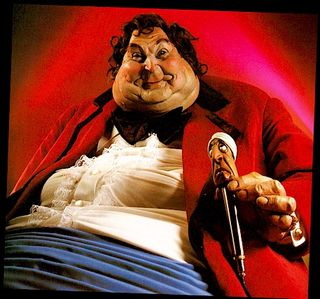 2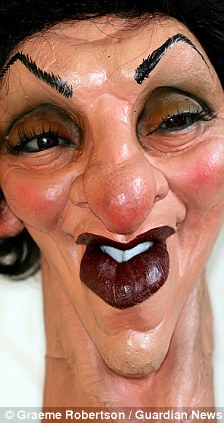 3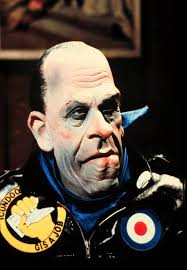 4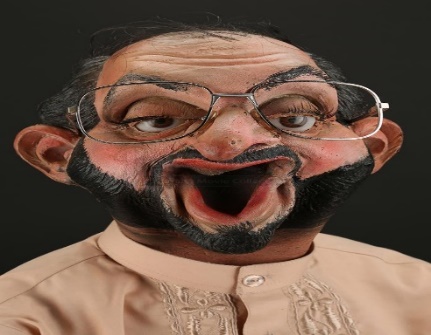 5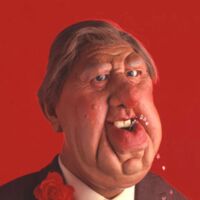 6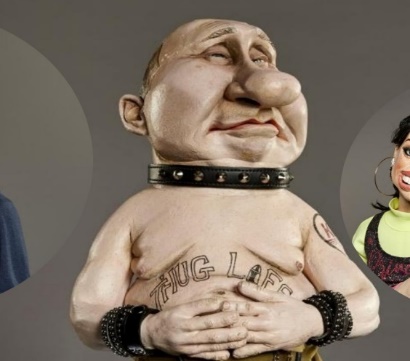 7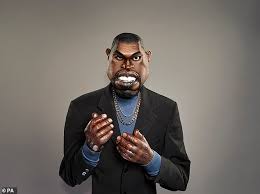 8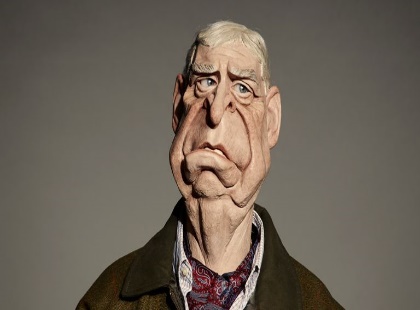 9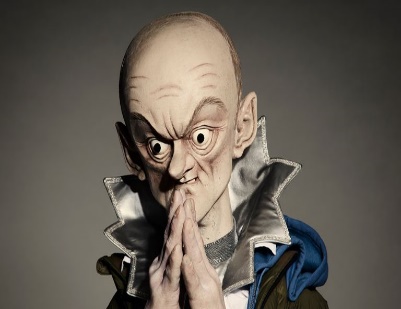 10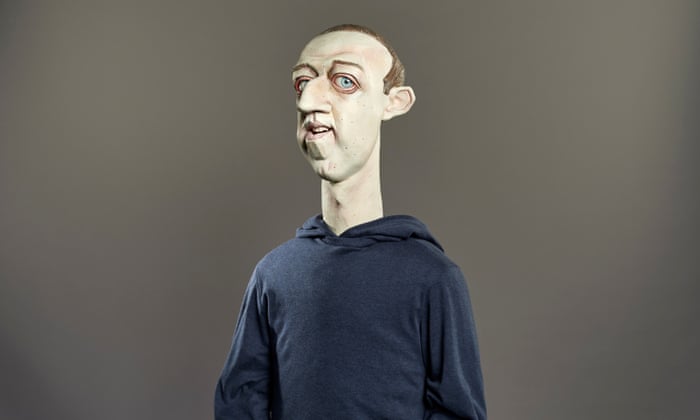 